Uchwała Nr VI/38/2019Rady Powiatu Mławskiego z dnia 29 marca 2019 rokuw sprawie złożenia wniosku przez Powiat Mławski o dofinansowanie inwestycji  pn. „Poprawa spójności komunikacyjnej poprzez przebudowę skrzyżowania ulic: Tadeusza Kościuszki, Joachima Lelewela i Henryka Sienkiewicza na skrzyżowanie typu rondo wraz z przebudową ulic: Joachima Lelewela w ciągu drogi powiatowej nr 4640W, Tadeusza Kościuszki w ciągu drogi powiatowej nr 2370W, ul. Granicznej i ul. Brukowej w ciągu drogi powiatowej nr 2369W na terenie Miasta Mława - Etap II” w ramach Funduszu Dróg Samorządowych. Na podstawie art. 12 pkt. 4 ustawy z dnia 5 czerwca 1998 r. o samorządzie powiatowym (Dz. U. z 2019 r., poz. 511) Rada Powiatu Mławskiego uchwala, co następuje:§ 1Wyraża się zgodę  na złożenie wniosku do Wojewody Mazowieckiego dotyczącego dofinansowania realizacji inwestycji  pn. „Poprawa spójności komunikacyjnej poprzez przebudowę skrzyżowania ulic: Tadeusza Kościuszki, Joachima Lelewela i Henryka Sienkiewicza na skrzyżowanie typu rondo wraz z przebudową ulic: Joachima Lelewela 
w ciągu drogi powiatowej nr 4640W, Tadeusza Kościuszki w ciągu drogi powiatowej             nr 2370W, ul. Granicznej i ul. Brukowej w ciągu drogi powiatowej nr 2369W na terenie Miasta Mława - Etap II” w ramach Funduszu Dróg Samorządowych.Na realizację zadania inwestycyjnego, o którym mowa w § 1 ust. 1 Uchwały, Rada Powiatu Mławskiego zapewni środki finansowe w budżecie Powiatu Mławskiego na lata 2019-2021 jako wkład własny, po zakwalifikowaniu do dofinansowania przez Wojewodę Mazowieckiego zadania inwestycyjnego, o którym mowa § 1 ust. 1. Wkład własny, o którym mowa § 1 ust. 2  nie będzie obejmował środków pochodzących z budżetu państwa lub budżetu Unii Europejskiej.§ 2Wykonanie uchwały powierza się Zarządowi Powiatu Mławskiego.§ 3Uchwała wchodzi w życie z dniem podjęcia.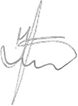 						Przewodniczący Rady Powiatu Mławskiego   Jan Łukasik                                                           UzasadnieniePowiat Mławski planuje złożyć wniosek do Mazowieckiego Urzędu Wojewódzkiego 
w Warszawie o dofinansowanie inwestycji pn. „Poprawa spójności komunikacyjnej poprzez przebudowę skrzyżowania ulic: Tadeusza Kościuszki, Joachima Lelewela i Henryka Sienkiewicza na skrzyżowanie typu rondo wraz z przebudową ulic: Joachima Lelewela w ciągu drogi powiatowej nr 4640W, Tadeusza Kościuszki w ciągu drogi powiatowej nr 2370W, ul. Granicznej i ul. Brukowej w ciągu drogi powiatowej nr 2369W na terenie Miasta Mława - Etap II” w ramach Funduszu Dróg Samorządowych.Szacunkowa wartość inwestycji wynosi 9 500 000,00 zł. Na etapie złożenia wniosku 
o dofinansowanie nie ma możliwości określenia wartości dofinansowania przez Wojewodę, gdyż to komisja powołana przez Wojewodę Mazowieckiego określi wysokość dofinansowania, w przypadku jego przyznania może to być przedział 50% do 80%.  Powiat Mławski wystąpił do Burmistrza Miasta Mława z prośbą o udzielenie pomocy finansowej w formie dotacji celowej w wysokości 50% wkładu własnego powiatu mławskiego na realizację tej inwestycji, oraz zagwarantowanie środków w budżecie Miasta Mława na wykonanie prac, dotyczących infrastruktury podziemnej, która jest zadaniem własnym Miasta Mława. W przypadku uzyskania dofinansowania na inwestycję z wskazaną wartością jej dofinansowania przez Wojewodę Mazowieckiego, zostaną podjęte stosowne Uchwały Rady Miasta Mława i Rady Powiatu Mławskiego. 